ПОСТАНОВЛЕНИЕ СОВЕТА МИНИСТРОВ РЕСПУБЛИКИ БЕЛАРУСЬ30 декабря 2022 г. № 986О системе учета и обработки обращенийНа основании частей четвертой и пятой пункта 1 статьи 25 Закона Республики Беларусь от 18 июля 2011 г. № 300-З «Об обращениях граждан и юридических лиц» Совет Министров Республики Беларусь ПОСТАНОВЛЯЕТ:1. Утвердить Положение о порядке функционирования государственной единой (интегрированной) республиканской информационной системы учета и обработки обращений граждан и юридических лиц (прилагается).2. Определить, что:2.1. владельцем государственной единой (интегрированной) республиканской информационной системы учета и обработки обращений граждан и юридических лиц (далее – система учета и обработки обращений) является Министерство связи и информатизации;2.2. оператором системы учета и обработки обращений является республиканское унитарное предприятие «Центр цифрового развития»;2.3. пользователями системы учета и обработки обращений являются государственные органы и иные государственные организации (далее, если не указано иное, – государственные организации), заявители.Должностные лица, уполномоченные в соответствии с законодательными актами рассматривать обращения граждан и юридических лиц, вправе использовать систему учета и обработки обращений по решению руководителя соответствующей государственной организации;2.4. государственные органы в соответствии с компетенцией осуществляют методологическое руководство и координацию деятельности подчиненных (входящих в состав, систему) государственных организаций по использованию системы учета и обработки обращений.3. Установить, что финансирование:3.1. услуг по технической поддержке и сопровождению системы учета и обработки обращений осуществляется за счет средств, предусматриваемых в республиканском бюджете на содержание Министерства связи и информатизации;3.2. работ (услуг) по развитию (доработке, модернизации) системы учета и обработки обращений осуществляется в установленном порядке за счет средств республиканского фонда универсального обслуживания цифрового развития и связи и (или) иных источников, не запрещенных законодательством, с включением соответствующих мероприятий в государственную программу в сфере цифрового развития согласно законодательству;3.3. работ (услуг) по обеспечению информационного взаимодействия ведомственных систем электронного документооборота государственных организаций с системой учета и обработки обращений осуществляется за счет средств, предусматриваемых их владельцам в соответствующем бюджете, а также иных источников, не запрещенных законодательством.4. Выполнение работ (оказание услуг) в соответствии с подпунктами 3.1 и 3.2 пункта 3 настоящего постановления, финансируемых полностью или частично за счет бюджетных средств, осуществляется с нормативом рентабельности не более 7 процентов к себестоимости для определения суммы прибыли, подлежащей включению в отпускные цены (тарифы).5. Министерству связи и информатизации:разработать совместно с республиканским унитарным предприятием «Центр цифрового развития» и утвердить по согласованию с Оперативно-аналитическим центром при Президенте Республики Беларусь регламент работы системы учета и обработки обращений (далее – регламент);совместно с республиканским унитарным предприятием «Национальный центр электронных услуг» обеспечить взаимодействие системы учета и обработки обращений с системой межведомственного электронного документооборота государственных органов Республики Беларусь (далее – СМДО), Единой системой идентификации физических и юридических лиц.6. Государственным организациям обеспечить использование системы учета и обработки обращений в соответствии с Положением о порядке функционирования государственной единой (интегрированной) республиканской информационной системы учета и обработки обращений граждан и юридических лиц, утвержденным настоящим постановлением, и регламентом.7. Приложение к постановлению Совета Министров Республики Беларусь от 4 ноября 2022 г. № 757 «О мерах по реализации Указа Президента Республики Беларусь от 7 апреля 2022 г. № 136» дополнить пунктом 11 следующего содержания:8. Настоящее постановление вступает в силу со дня его принятия.ПОЛОЖЕНИЕо порядке функционирования государственной единой (интегрированной) республиканской информационной системы учета и обработки обращений граждан и юридических лицГЛАВА 1ОБЩИЕ ПОЛОЖЕНИЯ1. Настоящим Положением определяются порядок функционирования системы учета и обработки обращений, включая порядок внесения в нее государственными организациями информации, порядок предоставления государственным организациям, заявителям информации из системы учета и обработки обращений, порядок идентификации (авторизации) в ней государственных организаций, заявителей.2. Для целей настоящего Положения используются термины и их определения в значениях, определенных в законах Республики Беларусь от 10 ноября 2008 г. № 455-З «Об информации, информатизации и защите информации», от 28 декабря 2009 г. № 113-З «Об электронном документе и электронной цифровой подписи», «Об обращениях граждан и юридических лиц», Указе Президента Республики Беларусь от 23 января 2014 г. № 46 «Об использовании государственными органами и иными государственными организациями телекоммуникационных технологий», а также согласно приложению.3. Система учета и обработки обращений обеспечивает:идентификацию, аутентификацию и авторизацию пользователей системы учета и обработки обращений;возможность подачи заявителями электронных обращений в государственные организации;формирование личных электронных кабинетов пользователей системы учета и обработки обращений;формирование уникального номера обращения при поступлении электронного обращения в систему учета и обработки обращений, регистрации в ней письменных и устных обращений;централизованный учет и хранение электронных и письменных обращений, поступивших в государственные организации, ответов (уведомлений) на них, иной информации о рассмотрении обращений, об оставлении обращений без рассмотрения по существу;автоматизацию процессов рассмотрения электронных, письменных и устных обращений в государственных организациях;осуществление контроля за рассмотрением электронных, письменных и устных обращений в государственных организациях;формирование отчетности по обращениям;направление заявителям ответов (уведомлений) на электронные обращения, информирование заявителей о статусе рассмотрения электронных обращений;информационное взаимодействие с ведомственными системами электронного документооборота государственных организаций.4. Система учета и обработки обращений размещается на ресурсах республиканского центра обработки данных и (или) республиканской платформы.5. Доступ пользователей к системе учета и обработки обращений обеспечивается посредством сайта в глобальной компьютерной сети Интернет по адресу: https://обращения.бел (далее – интернет-сайт).Доступ государственных организаций к системе учета и обработки обращений может обеспечиваться с использованием выделенных каналов связи.6. Порядок информационного взаимодействия системы учета и обработки обращений с ведомственными системами электронного документооборота государственных организаций, в том числе посредством СМДО, устанавливается регламентом.7. Оператор системы учета и обработки обращений:осуществляет техническое обслуживание, сопровождение, развитие (доработку, модернизацию) системы учета и обработки обращений;обеспечивает выполнение требований по защите и сохранности информации, обрабатываемой в системе учета и обработки обращений, в соответствии с законодательством об информации, информатизации и защите информации, а также бесперебойный доступ к ней;регистрирует государственные организации в системе учета и обработки обращений;обеспечивает обработку информационных сообщений пользователей системы учета и обработки обращений, консультирует их по вопросам функционирования системы учета и обработки обращений и другим вопросам, связанным с ее использованием;обеспечивает формирование, ведение и актуализацию нормативно-справочной информации в системе учета и обработки обращений;по предложениям государственных органов, осуществляющих методологическое руководство и координацию деятельности подчиненных (входящих в состав, систему) государственных организаций по использованию системы учета и обработки обращений, вносит владельцу системы учета и обработки обращений предложения о реализации мероприятий по ее развитию (доработке, модернизации);выполняет иные функции в соответствии с настоящим Положением и регламентом.8. Государственные организации в системе учета и обработки обращений:определяют должностное лицо, ответственное за ведение личного электронного кабинета государственной организации (далее – внешний администратор организации);определяют должностных лиц, ответственных за ведение личных электронных кабинетов подчиненных (входящих в состав, систему) обособленных подразделений, иных структур, не являющихся юридическими лицами (далее соответственно – внешние администраторы обособленных подразделений, обособленные подразделения), должностных лиц, ответственных за ведение делопроизводства и (или) рассмотрение обращений в системе учета и обработки обращений (далее – ответственные лица);осуществляют создание и ведение учетных записей внешних администраторов обособленных подразделений, ответственных лиц;обеспечивают ведение делопроизводства по обращениям в соответствии с порядком, определяемым Советом Министров Республики Беларусь;направляют электронные обращения для рассмотрения государственным организациям в соответствии с их компетенцией;направляют заявителям ответы (уведомления) на электронные обращения;формируют отчетность по обращениям;осуществляют анализ работы с обращениями в подчиненных (входящих в состав, систему) государственных организациях и (или) по вопросам, относящимся к компетенции;осуществляют предоставление государственным организациям, заявителям информации из системы учета и обработки обращений;выполняют иные функции в соответствии с настоящим Положением и регламентом.9. Заявители в системе учета и обработки обращений:регистрируются посредством заполнения формы регистрации на интернет-сайте, поддерживают в актуальном состоянии сведения о себе, внесенные в ходе регистрации;подают электронные обращения и получают ответы (уведомления) на них;просматривают перечень поданных электронных обращений и статус их рассмотрения;подают электронные заявления об отзыве поданного электронного обращения до рассмотрения его по существу;направляют оператору системы учета и обработки обращений информационные сообщения и запросы на консультацию по вопросам ее функционирования;используют иные возможности системы учета и обработки обращений в соответствии с ее функционалом.ГЛАВА 2ПОРЯДОК ВНЕСЕНИЯ ГОСУДАРСТВЕННЫМИ ОРГАНИЗАЦИЯМИ ИНФОРМАЦИИ В СИСТЕМУ УЧЕТА И ОБРАБОТКИ ОБРАЩЕНИЙ10. Основаниями для внесения государственными организациями информации в систему учета и обработки обращений являются:регистрация поступивших обращений и ответов (уведомлений) на них;запрос документов (их копий) и (или) сведений, необходимых для решения вопросов, изложенных в обращениях, направление электронных обращений для рассмотрения государственным организациям в соответствии с их компетенцией;осуществление анализа работы с обращениями в государственных организациях;рассмотрение обращений по существу, оставление обращений без рассмотрения по существу.11. При регистрации электронных обращений в систему учета и обработки обращений вносится следующая информация:тема и подтема обращения в соответствии с единым классификатором обращений граждан и юридических лиц согласно приложению к постановлению Совета Министров Республики Беларусь от 9 апреля 2018 г. № 269 «О внедрении единого классификатора обращений граждан и юридических лиц» (далее – единый классификатор);сведения о руководителе или уполномоченном должностном лице, ответственном за рассмотрение обращения;иная информация в соответствии с регламентом.12. При регистрации письменных и устных обращений в систему учета и обработки обращений вносится следующая информация:категория заявителя (физическое или юридическое лицо);форма подачи обращения;тип (индивидуальное, коллективное, анонимное) и вид (заявление, предложение, жалоба) обращения;тема и подтема обращения в соответствии с единым классификатором;дата регистрации;сведения о заявителе (заявителях), являющемся физическим лицом (фамилия, собственное имя, отчество (если таковое имеется) либо инициалы гражданина, адрес его места жительства (места пребывания), за исключением случаев регистрации анонимных обращений;сведения о заявителе, являющемся юридическим лицом (полное наименование юридического лица и его место нахождения, фамилия, собственное имя, отчество (если таковое имеется) либо инициалы руководителя или лица, уполномоченного в установленном порядке подписывать обращения), за исключением случаев регистрации анонимных обращений;суть обращения;содержание обращения и (или) электронная копия обращения на бумажном носителе;сведения о руководителе или уполномоченном должностном лице, ответственном за рассмотрение обращения;иная информация в соответствии с регламентом.13. При регистрации ответов (уведомлений) на обращения в систему учета и обработки обращений вносится следующая информация:содержание ответа (уведомления) на обращение и (или) электронная копия ответа (уведомления) на обращение на бумажном носителе;форма ответа (уведомления) на обращение (письменная корреспонденция, электронная (личный электронный кабинет заявителя);сведения о руководителе или уполномоченном должностном лице, подписавшем ответ (уведомление) на обращение;отметка об исполнении и направлении в дело обращения;иная информация в соответствии с регламентом.14. В системе учета и обработки обращений регистрационным индексом электронного обращения является уникальный номер, автоматически сформированный при его поступлении в систему учета и обработки обращений, регистрационным индексом письменного (устного) обращения – уникальный номер, автоматически сформированный при его регистрации в системе учета и обработки обращений.Ответ (уведомление) на обращение регистрируется в системе учета и обработки обращений под уникальным номером соответствующего обращения.Идентичные обращения, обращения, содержащие уточняющие (дополняющие) документы и (или) сведения, регистрируются под разными уникальными номерами с проставлением соответствующей отметки.Повторные обращения регистрируются в системе учета и обработки обращений под разными уникальными номерами с проставлением соответствующей отметки и установлением связки между ними.15. При запросе документов (их копий) и (или) сведений, необходимых для решения вопросов, изложенных в обращениях, в случае использования системы учета и обработки обращений в данных целях, при направлении электронных обращений для рассмотрения государственной организации в соответствии с ее компетенцией в систему учета и обработки обращений вносится следующая информация:наименование (учетный номер плательщика) государственной организации, которой направляется обращение;сопроводительное письмо и прилагаемые к нему документы (если таковые имеются);уведомление для заявителя, подавшего обращение, и прилагаемые к нему документы (если таковые имеются);иная информация в соответствии с регламентом.16. В целях осуществления анализа работы с обращениями государственными организациями в систему учета и обработки обращений вносятся сведения о графике рабочего времени, подчиненных (входящих в состав, систему) государственных организациях, обособленных подразделениях в соответствии с регламентом.17. При рассмотрении обращений по существу, оставлении обращений без рассмотрения по существу в систему учета и обработки обращений в случае ее использования в данных целях вносится информация, связанная с оформлением и исполнением поручений руководителей государственных организаций или уполномоченных ими должностных лиц о дальнейшем рассмотрении обращений, ведением контроля за рассмотрением обращений, в соответствии с регламентом.ГЛАВА 3ПОРЯДОК ПРЕДОСТАВЛЕНИЯ ГОСУДАРСТВЕННЫМ ОРГАНИЗАЦИЯМ, ЗАЯВИТЕЛЯМ ИНФОРМАЦИИ ИЗ СИСТЕМЫ УЧЕТА И ОБРАБОТКИ ОБРАЩЕНИЙ18. Информация об обращениях из системы учета и обработки обращений предоставляется вышестоящим организациям для целей рассмотрения обращений граждан, их представителей или юридических лиц, о которых запрашивается информация, путем предоставления им доступа к такой информации.Система учета и обработки обращений в автоматическом режиме предоставляет доступ государственной организации к содержащейся в ней информации об обращениях, поступивших в подчиненные (входящие в состав, систему) государственные организации.С учетом специфики деятельности отдельных государственных организаций, имеющих двойную подчиненность, оператор системы учета и обработки обращений на основании мотивированного запроса руководителя такой организации может ограничить предоставление доступа в автоматическом режиме к информации об обращениях, содержащейся в системе учета и обработки обращений, отдельным структурным подразделениям, входящим в состав данной организации.Информация об обращении включает в себя содержание обращения, сведения о ходе его рассмотрения в государственной организации, ответ (уведомление) на обращение.19. Информация об обращениях из системы учета и обработки обращений предоставляется государственным организациям, не являющимся вышестоящими, в случаях, предусмотренных законодательными актами, на основании запросов о предоставлении информации об обращениях из системы учета и обработки обращений (далее – запросы) государственными организациями, осуществившими внесение такой информации.Информация об обращении включает в себя содержание обращения, сведения о ходе его рассмотрения в государственной организации, ответ (уведомление) на обращение.20. Запросы направляются государственными организациями посредством системы учета и обработки обращений в виде электронного документа, подписанного руководителем государственной организации или уполномоченным должностным лицом.21. Запросы формируются путем заполнения формы запроса в системе учета и обработки обращений и ее подписания электронной цифровой подписью, выработанной с использованием личного ключа, сертификат соответствующего открытого ключа которой издан в Государственной системе управления открытыми ключами проверки электронной цифровой подписи Республики Беларусь (далее – электронная цифровая подпись).В случае необходимости получения государственной организацией информации по одному обращению в форму запроса вносится регистрационный индекс такого обращения в системе учета и обработки обращений либо следующие сведения о его заявителе:фамилия, собственное имя, отчество (если таковое имеется) либо инициалы гражданина, адрес его места жительства (места пребывания) – для физического лица;полное наименование юридического лица и его место нахождения – для юридического лица;норма законодательного акта, в соответствии с которой государственной организации предоставляются полномочия на получение информации об обращении без согласия заявителя (его представителя), о котором запрашивается информация.В случае необходимости получения государственной организацией информации по совокупности обращений в форму запроса вносятся следующие сведения:тема и подтема обращений в соответствии с единым классификатором, период их подачи;норма законодательного акта, в соответствии с которой государственной организации предоставляются полномочия на получение информации об обращениях без согласия заявителей (их представителей), о которых запрашивается информация.22. Государственная организация в течение пяти рабочих дней рассматривает поступивший запрос и посредством системы учета и обработки обращений одобряет предоставление запрашиваемой информации либо отказывает в ее предоставлении с указанием соответствующих причин. Процедура одобрения (отказа) предоставления запрашиваемой информации осуществляется руководителем государственной организации или уполномоченным им должностным лицом с применением средства криптографической защиты информации, реализующего функцию выработки электронной цифровой подписи с аппаратными методами защиты личного ключа (далее – средство ЭЦП).О факте одобрения (отказа) предоставления запрашиваемой информации система учета и обработки обращений в автоматическом режиме уведомляет государственную организацию, направившую запрос.В случае одобрения предоставления запрашиваемой информации система учета и обработки обращений в автоматическом режиме предоставляет государственной организации, направившей запрос, доступ к такой информации.23. Государственная организация, в адрес которой поступил запрос, отказывает в предоставлении запрашиваемой информации в случаях:отсутствия либо истечения установленного актами законодательства срока хранения запрашиваемой информации;несоответствия запроса требованиям, установленным в пункте 21 настоящего Положения;если порядок выдачи запрашиваемой информации регулируется законодательством о конституционном судопроизводстве, гражданским, гражданским процессуальным, хозяйственным процессуальным, уголовно-процессуальным законодательством, законодательством, определяющим порядок административного процесса, законодательством об административных процедурах, обращениях работника к нанимателю.24. Информация об обращениях из системы учета и обработки обращений предоставляется заявителям (их представителям) на основании заявлений о предоставлении информации об обращениях из системы учета и обработки обращений (далее – заявления) государственными организациями, осуществившими внесение такой информации.25. Заявления могут быть поданы заявителями (их представителями) в письменной форме либо в электронной форме посредством системы учета и обработки обращений.26. Заявления рассматриваются государственными организациями в соответствии с Законом Республики Беларусь «Об обращениях граждан и юридических лиц».27. Информация об обращениях из системы учета и обработки обращений предоставляется заявителям в виде копий документов или выписок из них.Копии документов и выписки из них оформляются государственными организациями в порядке, установленном Министерством юстиции.Выдача копии документа или выписки из него осуществляется заявителю (его представителю) лично.28. Государственные организации отказывают заявителю (его представителю) в выдаче запрашиваемой информации, если:заявление не соответствует требованиям законодательства об обращениях, в том числе настоящего Положения;выдача запрашиваемой информации невозможна в связи с ее отсутствием либо истечением установленного актами законодательства срока ее хранения;в запрашиваемой информации содержится информация, распространение и (или) предоставление которой ограничены;порядок выдачи запрашиваемой копии документа регулируется законодательством о конституционном судопроизводстве, гражданским, гражданским процессуальным, хозяйственным процессуальным, уголовно-процессуальным законодательством, законодательством, определяющим порядок административного процесса.Отказ в выдаче запрашиваемой информации должен быть мотивирован.ГЛАВА 4ПОРЯДОК ИДЕНТИФИКАЦИИ (АВТОРИЗАЦИИ) ГОСУДАРСТВЕННЫХ ОРГАНИЗАЦИЙ, ЗАЯВИТЕЛЕЙ В СИСТЕМЕ УЧЕТА И ОБРАБОТКИ ОБРАЩЕНИЙ29. Оператором системы учета и обработки обращений осуществляется регистрация внешнего администратора организации в системе учета и обработки обращений на основании сведений о наименовании, учетном номере плательщика, адресе места нахождения государственной организации, а также сведений об адресе служебной электронной почты и номере служебного телефона внешнего администратора организации.При этом один адрес служебной электронной почты и один номер служебного телефона могут быть использованы для регистрации не более одной учетной записи внешнего администратора организации.30. Внешним администратором организации (внешним администратором обособленного подразделения) осуществляется регистрация внешних администраторов обособленных подразделений и ответственных лиц (ответственных лиц) на основании следующих сведений о них:фамилия, собственное имя, отчество (если таковое имеется);должность;адрес места нахождения государственной организации;адрес служебной электронной почты;номер служебного телефона;иная информация в соответствии с регламентом.При этом один адрес служебной электронной почты и один номер служебного телефона могут быть использованы для регистрации не более одной учетной записи внешнего администратора обособленного подразделения (ответственного лица).31. По завершении регистрации лиц, указанных в пунктах 29 и 30 настоящего Положения, система учета и обработки обращений в автоматическом режиме формирует для них личные электронные кабинеты.Активация пользователями, указанными в пунктах 29 и 30 настоящего Положения, личных электронных кабинетов осуществляется при первичном входе в порядке, установленном регламентом.После активации личного электронного кабинета пользователь для идентификации и аутентификации в системе учета и обработки обращений использует средство ЭЦП.32. После прохождения внешним администратором организации (внешним администратором обособленного подразделения) процедур идентификации и аутентификации система учета и обработки обращений осуществляет его авторизацию путем предоставления возможности использования в личном электронном кабинете доступных ему функциональных возможностей.33. После прохождения ответственным лицом процедур идентификации и аутентификации система учета и обработки обращений осуществляет его авторизацию путем предоставления возможности использования в личном электронном кабинете функциональных возможностей, доступных ответственным лицам, согласно установленному внешним администратором организации (внешним администратором обособленного подразделения) уровню доступа.34. Заявители регистрируются в системе учета и обработки обращений путем внесения в форму регистрации на интернет-сайте следующих сведений о себе:фамилия, собственное имя, отчество (если таковое имеется), адрес места жительства (места пребывания), абонентский номер сотовой подвижной электросвязи, адрес электронной почты – для физического лица;учетный номер плательщика, наименование, адрес места нахождения организации, а также фамилия, собственное имя, отчество (если таковое имеется), адрес электронной почты и абонентский номер сотовой подвижной электросвязи руководителя или лица, уполномоченного в установленном порядке подписывать обращения, – для юридического лица.При этом один адрес электронной почты и один абонентский номер сотовой подвижной электросвязи могут быть использованы для регистрации не более одной учетной записи заявителя.35. В ходе регистрации заявитель подтверждает абонентский номер сотовой подвижной электросвязи путем внесения кода подтверждения, полученного в СМС-сообщении на указанный номер.По завершении регистрации заявителя система учета и обработки обращений в автоматическом режиме формирует личный электронный кабинет заявителя.36. Активация заявителем личного электронного кабинета осуществляется при первичном входе в порядке, установленном регламентом.37. После активации личного электронного кабинета заявитель, являющийся юридическим лицом, для идентификации и аутентификации в системе учета и обработки обращений использует средство ЭЦП.После активации личного электронного кабинета заявитель, являющийся гражданином, для идентификации и аутентификации в системе учета и обработки обращений может использовать:логин и пароль, сформированные им при регистрации в системе учета и обработки обращений;логин и пароль, сформированные в процессе регистрации в национальной почтовой электронной системе;средство ЭЦП.38. После прохождения заявителем процедур идентификации и аутентификации система учета и обработки обращений осуществляет его авторизацию путем предоставления возможности использования в личном электронном кабинете доступных ему функциональных возможностей.39. Перечень функциональных возможностей системы учета и обработки обращений, доступных внешнему администратору организации, внешнему администратору обособленного подразделения, ответственным лицам, заявителю, а также уровни доступа к функциональным возможностям, доступным ответственным лицам, определяются регламентом.Порядок регистрации государственных организаций в системе учета и обработки обращений, создания и ведения их учетных записей устанавливается регламентом.ПЕРЕЧЕНЬтерминов и их определений1. Авторизация – предоставление пользователю системы учета и обработки обращений прав на совершение определенных действий в системе учета и обработки обращений.2. Аутентификация – комплекс мероприятий по проверке подлинности данных, предоставленных пользователем системы учета и обработки сообщений.3. Идентификация – комплекс мероприятий по установлению и фиксации данных о пользователе системы учета и обработки обращений.4. Личный электронный кабинет – веб-интерфейс доступа для пользователя системы учета и обработки обращений, позволяющий использовать ее функциональные возможности в соответствии с уровнем доступа.5. Учетная запись – хранимая в системе учета и обработки обращений совокупность указанных при регистрации данных о пользователе системы учета и обработки обращений, необходимая для его идентификации.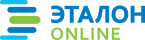 Официальная правовая информация.
Информационно-поисковая система ”ЭТАЛОН-ONLINE“, 25.01.2023
 Национальный центр правовой информации Республики Беларусь«11. Государственная единая (интегрированная) республиканская информационная система учета и обработки обращений граждан и юридических лиц» ».Премьер-министр Республики БеларусьР.ГоловченкоУТВЕРЖДЕНОПостановлениеСовета МинистровРеспублики Беларусь30.12.2022 № 986Приложениек Положению о порядкефункционирования государственнойединой (интегрированной)республиканской информационнойсистемы учета и обработки обращенийграждан и юридических лиц